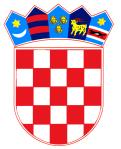          REPUBLIKA HRVATSKA	       VARAŽDINSKA  ŽUPANIJA              OPĆINA CESTICA					             OPĆINSKO VIJEĆE KLASA: 021-01/19-01/1   				 URBROJ: 2186/03-02-19-1				 Cestica, 04.09.2019.			 Na temelju članka 111. stavak 3. Zakona o komunalnom gospodarstvu („Narodne novine“ broj: 68/18 i 110/18) i članka 30. Statuta  Općine  Cestica („Službeni vjesnik Varaždinske županije broj: 17/18.) Općinsko vijeće Općine Cestica na svojoj 14. sjednici održanoj  dana 04. rujna 2019. godine, donijelo jeODLUKUo iskaznici i službenoj odori komunalnog redaraI  OPĆE ODREDBEČlanak 1.Ovom Odlukom o iskaznici i službenoj odori komunalnog redara (u daljnjem tekstu: Odluka) određuje se oblik i sadržaj iskaznice komunalnog redara, izgled službene odore    tepostupak njihova izdavanja i uporabe.II  SLUŽBENA ISKAZNICAČlanak 2.Iskaznica komunalnog redara (u daljnjem tekstu: iskaznica) izrađuje se na punijempapiru bijele boje, dimenzija 85x55 mm i zaštićuje se prozirnim plastičnim omotom.Tekst na iskaznici ispisan je crnom bojom.Članak 3.Prednja strana iskaznice iz članak 2. ove Odluke sadrži:otisnuti grb Republike Hrvatske u gornjem lijevom kutu iskaznice,natpis Republika Hrvatska, Varaždinska županija, Općina Cestica, Jedinstveni upravni odjel,naziv „službena iskaznica komunalnog redara“ te ime i prezime komunalnog redara,mjesto za fotografiju, veličine 28x32 mm, preko koje je u lijevom kutu otisnut pečat Jedinstvenog upravnog odjelaČlanak 4.Na poleđini iskaznice ispisana su:- ovlaštenja komunalnog redara- datum izdavanja iskaznice- potpis pročelnika i pečat Jedinstvenog pravnog odjela- upozorenje da iskaznica vrijedi do opoziva.Tekst ovlaštenja komunalnog redara iz stavka 1. ovog članak glasi:„Nositelj ove iskaznice ovlašten je u okviru svoje nadležnosti, utvrđene zakonskim i podzakonskim aktima te aktima Općinskog vijeća i Općinskog načelnika,  obavljati nadzor nad primjenom i izvršenjem propisa od strane pravnih i fizičkih osoba.U provedbi nadzora   komunalni redar je ovlašten:1. zatražiti i pregledati isprave (osobna iskaznica, putovnica, izvod iz sudskog registra i sl.) na temelju kojih može utvrditi identitet stranke odnosno zakonskog zastupnika stranke, kao i drugih osoba nazočnih prilikom nadzora2. uzimati izjave od odgovornih osoba radi pribavljanja dokaza o činjenicama koje se ne mogu izravno utvrditi, kao i od drugih osoba nazočnih prilikom nadzora3. zatražiti pisanim putem od stranke točne i potpune podatke i dokumentaciju potrebnu u nadzoru4. prikupljati dokaze i utvrđivati činjenično stanje na vizualni i drugi odgovarajući način (fotografiranjem, snimanjem kamerom, videozapisom i sl.)5. obavljati i druge radnje u svrhu provedbe nadzora“.Obrazac iskaznice komunalnog redara iskazan je u prilogu 1. koji je tiskan uz ovu Odluku i njen je sastavni dio.Članak 5.Iskaznicu komunalnog redara izdaje pročelnik Jedinstvenog upravnog odjela. Članak 6.Iskaznica se smije koristiti samo u svrhu obavljanja poslova komunalnog nadzora u okvirima zakonske i drugim propisima utvrđene nadležnosti komunalnog redara.Svaka zlouporaba iskaznice predstavlja povredu službene dužnosti.Članak 7.Komunalni redar u slučaju gubitka ili oštećenja iskaznice, obvezan je o tome odmah obavijestiti pročelnika Jedinstvenog upravnog odjela, nakon čega će se sastaviti zapisnik te mu se izdati nova iskaznica.Članak 8.Komunalni redar kojem prestaje služba u Jedinstvenom upravnom odjelu, obvezan je danom prestanka radnog odnosa, iskaznicu predati pročelniku Jedinstvenog upravnog odjela.Vraćena iskaznica se poništava i pohranjuje zajedno sa dokumentima o prestanku službe.III  SLUŽBENA ODORAČlanak 9.Za vrijeme obavljanja poslova komunalnog redarstva  komunalni redar nosi službenu odoru.Službena odora je ljetna i zimska.Odjeću komunalnog redara čine:- hlače zimske tamno plave (kom 2)- hlače ljetne tamno plave (kom2)- majica kratkih rukava sa kragnom (kom 5)- majica dugih rukava sa kragnom (kom3)- jakna ljetna (kom 1)- jakna zimska (kom 1)- cipele ljetne (kom 1)- cipele zimske (kom 1)- kišni ogrtač s kapuljačom (kom1)- odijelo i oprema za moped (kom 1)  Članak 10.Komunalni redar kojem prestaje služba u Jedinstvenom upravnom odjelu, obvezan je danom prestanka radnog odnosa vratiti i službenu odoru.  IV  ZAVRŠNE ODREDBEČlanak 11.Ova Odluka stupa na snagu osmog dana od dana objave u Službenom vjesniku Varaždinske županije.							   PREDSJENIK							  Općinskog vijeća							Darko Majhen, mag.pol.PRILOG 1.                          							fotografija            REPUBLIKA HRVATSKA          VARAŽDINSKA ŽUPANIJA                 OPĆINA CESTICA             Jedinstveni upravni odjelSLUŽBENA ISKAZNICAKOMUNALNOG REDARA				____________________________				   Ime i prezime komunalnog redaraOVLAŠTENJENositelj ove iskaznice ovlašten je u okviru svoje nadležnosti, utvrđene zakonskim i podzakonskim aktima te aktima Općinskog vijeća i Općinskog načelnika, obavljati nadzor nad primjenom i izvršenjem propisa od strane pravnih i fizičkih osoba.U provedbi nadzora   komunalni redar je ovlašten:1. zatražiti i pregledati isprave (osobna iskaznica, putovnica, izvod iz sudskog registra i sl.) na temelju kojih može utvrditi identitet stranke odnosno zakonskog zastupnika stranke, kao i drugih osoba nazočnih prilikom nadzora2. uzimati izjave od odgovornih osoba radi pribavljanja dokaza o činjenicama koje se ne mogu izravno utvrditi, kao i od drugih osoba nazočnih prilikom nadzora3. zatražiti pisanim putem od stranke točne i potpune podatke i dokumentaciju potrebnu u nadzoru4. prikupljati dokaze i utvrđivati činjenično stanje na vizualni i drugi odgovarajući način (fotografiranjem, snimanjem kamerom, videozapisom i sl.)5. obavljati i druge radnje u svrhu provedbe nadzora“.Datum izdavanja iskaznice: _______________		Pročelnik JUO Cestica                                                                                              ___________________OVA ISKAZNICA VRIJEDI DO OPOZIVA